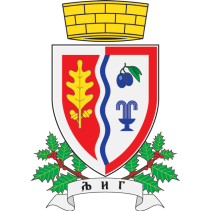 Република Србија                                                                             Шифра:КЛ-06-01/02ОПШТИНА ЉИГ                                                                                  Датум:27.12.2019.Општинска управаОдељење за инспекцијске пословеИнспекција за заштиту животне срединеКОНТРОЛА УПРАВЉАЊА ОТПАДОМК О Н Т Р О Л Н А   Л И С Т А   З АНЕСАНИТАРНЕ ДЕПОНИЈЕ - СМЕТЛИШТАСтање, санација, затварање и рекултивација несанитарних депонијаРЕЗУЛТАТ НАДЗОРА У БОДОВИМА:Надзором утврђени број бодова: _________ИНФОРМАЦИЈЕ О УПРАВЉАЧУ НЕСАНИТАРНОМ ДЕПОНИЈОМ - СМЕТЛИШТЕМИНФОРМАЦИЈЕ О УПРАВЉАЧУ НЕСАНИТАРНОМ ДЕПОНИЈОМ - СМЕТЛИШТЕМНазив ЈКПАдреса (улицаи број) и местоОпштина - ГрадМатични бројПорески идентификациони број (ПИБ)Контакт особа Назив радног местаТелефон, Факс, E-mailОСНОВНИ ПОДАЦИ О НЕСАНИТАРНОЈ ДЕПОНИЈИ -СМЕТЛИШТУОСНОВНИ ПОДАЦИ О НЕСАНИТАРНОЈ ДЕПОНИЈИ -СМЕТЛИШТУЛокација депоније (место, насеље)Назив депонијеДа ли је несанитарна депонија комуналног отпада активна? Да НеПРОЈЕКАТ САНАЦИЈЕ, РЕКУЛТИВАЦИЈЕ И ЗАТВАРАЊА И ПЛАН ПРИЛАГОЂАВАЊА ПОСТРОЈЕЊА СА КОРЕКТИВНИМ МЕРАМАПРОЈЕКАТ САНАЦИЈЕ, РЕКУЛТИВАЦИЈЕ И ЗАТВАРАЊА И ПЛАН ПРИЛАГОЂАВАЊА ПОСТРОЈЕЊА СА КОРЕКТИВНИМ МЕРАМАПРОЈЕКАТ САНАЦИЈЕ, РЕКУЛТИВАЦИЈЕ И ЗАТВАРАЊА И ПЛАН ПРИЛАГОЂАВАЊА ПОСТРОЈЕЊА СА КОРЕКТИВНИМ МЕРАМА1.Да ли је за несанитарну депонију – сметлиште израђен Пројекат санације, затварања и рекултивације? Да(2) Не(0)1.Напомена:Напомена:2.Да ли је прибављена сагласност на Пројекат санације, затварања и рекултивације? Да (2) Не         (0)2.Напомена: Напомена: 3.Да ли се изводе радови по Пројекту санације, затварања и рекултивације? Да                          (2) Делимично           (1) Не                          (0)  3.Напомена:Напомена:4.Да ли се спроводе мере заштите животне средине прописане Пројектом санације, затварања и рекултивације? Да                          (2) Делимично           (1) Не                          (0)     4.Напомена:Напомена:5.Да ли се спроводи мониторинг прописан Пројектом санације, затварања и рекултивације? Да                          (2) Делимично           (1) Не                          (0)   Није применљиво (2)5.Напомена:Напомена:6.Да ли је потребна израда новог, или ажурирање постојећег Пројекта санације, затварања и рекултивације несанитарне депоније? Да                          (0)                 Не                          (2)6.Напомена:Напомена:7.Да ли је Јавно комунално предузеће које управља несанитарним депонијама израдило План прилагођавања постројења са корективним мерама? Да                          (2)                 Не           (0)7.Напомена:Напомена:8.Да ли је Јавно комунално предузеће које управља несанитарним депонијама доставило министарству на одобрење План прилагођавања постројења са корективним мерама? Да                          (2)                 Не                          (0)8.Напомена:  Напомена:  Представницинадзираног субјекта:Представницинадзираног субјекта:Инспектори за заштиту животне срединеИме и презиме:Радно местоИме и презиме1.1.2. 2.3. 3.Датум:Датум:Датум:Укупан могући број бодова16утврђени број бодоваСтепен ризикаНизакСредњиВисокКритичанБрој бодова15-1613-1411-12<11Степен ризика у односу на остварени број бодова је:низакСтепен ризика у односу на остварени број бодова је:средњиСтепен ризика у односу на остварени број бодова је:високСтепен ризика у односу на остварени број бодова је:критичан